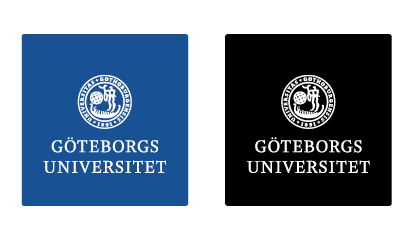        STUDIEHANDLEDNING FÖR KURSEN:Samsjuklighet - Psykisk ohälsa och beroendesyndrom (7,5hp) Kurskod OMP200 & OMPU20Kursen ges som valfri kurs i specialistsjuksköterskeprogrammet med inriktning mot psykiatrisk vård och som uppdragsutbildningskurs KURSBESKRIVNINGKursen syftar till att öka kunskap och förståelse kring psykiatrisk samsjuklighet och komplexa tillstånd. Under de första kursveckorna ingår undervisningsmoment kring diagnosspecifik förståelse av samsjuklighet och förståelse av missbruks- och beroendetillstånd. I senare delen av kursen fokuserar vi på vård- och stödinsatser, samtalsmetodik, psykofarmaka och grundläggande juridiskt och samhälleligt ramverk för integrerade insatser. Undervisning sker genom föreläsningar, seminarium, workshop, färdighetsträning, och inläsning av litteratur. Kursen är campusförlagd, men det finns viss möjlighet att delta i undervisningen på distans. INTRODUKTIONKursintroduktionen 29 mars är obligatorisk - på plats på institutionen, eller via zoomlänk.Om missat moment: Läs igenom PowerPoint-bilderna och gör en egen sammanfattning om innehållet, 1-2 A4 sida. (Ladda upp på: Canvas/Uppgifter/Inlämning av missade obligatoriska moment) EXAMINATIONERDet ingår tre examinerande moment i kursen:Individuell skriftlig salstentamen: Psykiatrisk samsjuklighet (3 hp)Den skriftliga salstentamen är en digital salstentamen (DISA). Se mer information på: Canvas/Moduler/Obligatoriska momentTentamensfrågorna är baserade på introduktionsföreläsningen (29/3) och de 3 föreläsningsmomenten: Neurologiskt-kognitivt perspektiv på samsjuklighet (Fredric Almgren), Funktionell förståelse av missbruk och beroende (Mats Borell) och Samsjuklighet vid allvarlig psykisk sjukdom (Mats Borell). (Frågorna utgår från dessa PowerPoint-presentationer; se Canvas/Moduler/Föreläsningsmaterial).Salstentan examinerar följande kursmål: Redogöra för neurologiska mekanismer i hjärnan vid olika psykiatriska tillstånd, i relation till samsjuklighet Identifiera missbrukets funktion i förhållande till olika psykiatriska diagnoser Identifiera vilka bedömningsstrategier som kan användas vid olika typer av samsjuklighet Redogöra för hur lagstiftningen styr integrering av kommunens och sjukvårdens insatser vid behandling och stödinsatser vid samsjuklighetFör godkänt resultat ska studenten: Uppnå godkänt resultat på tentamen, dvs ≥ 80 % rätt svarsalternativVård och stöd vid samsjuklighetNi ska utifrån 2 patientfall-situationer (se Canvas/Moduler/Examinationer) förbereda ett drama/presentation till muntligt seminarium, samt formulera en skriftlig inlämningsuppgift. Patientfallen beskriver personer med olika behov av stödinsatser - och syftet är att öka kunskapen om samsjuklighetstillstånd och riktade åtgärder. På grund av psykisk sjukdom och beroendesjukdom, har personerna funktionsnedsättningar som påverkar det vardagliga livet och den sociala situationen. Personerna har alla kontakt med flera vårdenheter och verksamheter, som har olika uppdrag och ansvar. Vilket ställer höga krav på samordning, samverkan, kunskap om lagstiftning, och kompetens inom respektive profession. Det finns inte alltid en given lösning på deras komplicerade och komplexa situation (vilka ofta är akuta). Olika anpassade och personcentrerade åtgärder kan behövas – vilket även ställer krav på förmåga att reflektera kring etiskt svåra frågor. Förbered den skriftliga och muntliga examinationen genom att delta i kursens föreläsningar, workshops och gruppträffar. Använd även självvald kurslitteratur, forskning och andra relevanta behandlings- och styrdokument för redovisningarna.Individuell skriftlig inlämningsuppgift (2.5 hp)Redogör för följande punkter utifrån de 2 fallbeskrivningarna (A-B alt. C-D, se Canvas):Ge förslag på bedömningar som bör göras - och av vem. Ge förslag på hur konceptualisering och funktionell beteendeanalys kan formulerasGe förslag på missbrukets funktion i förhållande till personens andra psykiatriska diagnoserReflektera (kort) kring personens olika läkemedel och eventuella interaktionerGe förslag på stöd och interventioner som personen kan komma att erbjudas (akut – på sikt) Redogör för vilken lagstiftningen som styr kommunens och sjukvårdens insatserFör godkänd inlämningsuppgift ska student/deltagare: Identifiera vilka bedömningsstrategier som kan användas vid olika typer av samsjuklighet Förklara uppbyggnad och tillämpning av funktionell beteendeanalys Identifiera missbrukets funktion, i förhållande till olika psykiatriska diagnoserRedogöra för psykofarmakas funktion vid behandling vid samsjuklighet Identifiera behov av stöd, utföra konceptualisering av patientfall, och föreslå olika typer av interventioner Redogöra för hur lagstiftningen styr integrering av kommunens och sjukvårdens insatser vid behandling och stödinsatser vid samsjuklighet Referera till ≥ 2 kurslitteraturböcker, ≥ 2 vetenskapliga artiklar och ≥ 3 andra källor (t ex riktlinjer, utredning, arbetsmanual). Använd APA-referenssystem (Se lathund på Canvas).Lämna in uppgiften (800-1200 ord) via Canvas senast 2022-05-23, kl 09.00) * Inlämningsuppgifterna bedöms som Färdig eller Ännu inte färdig. Om uppgiften bedöms som Ännu inte färdig så ska komplettering lämnas in inom 2 veckor (max 2 tillfällen). Om uppgiften underkänts vid 2 tillfällen kan studenten önska byte av examinator. Muntligt seminarium (2 hp)Vid varje seminarium deltar två studiegrupper (och samtliga fyra fallbeskrivningar gås igenom, se Canvas). Varje situation i fallbeskrivningarna åskådliggörs inledningsvis med en dramatisering, som sedan diskuteras igenom med övriga deltagarna på seminariet. Förbered de två dramatiseringarna i studiegruppen (gruppen träffas vid minst ett tillfälle, t ex 7 april). Sätt er in i aktuell situation och skapa en kortare dramatisering, ca 10-15 minuter. Det kan vara exempelvis ett SIP-möte eller en akut situation, och ni agerar patient, sjuksköterska, boendestödjare, anhörig eller annat. Ni väljer själv vilken ’riktning’ situationen tar och uppgifter om de inblandade. Försök åskådliggöra de olika personernas perspektiv; deras roll, ansvar, problem etc. (OBS: Om du agerar en profession du inte har, så krävs naturligtvis inte detaljkunskap om just den yrkesrollen)Efter dramatiseringen - Led efterföljande diskussion utifrån följande frågeställningar:Vad är patientens (och dess anhörigas) behov av stöd? Vilka åtgärder, interventioner, kan bli aktuella? Hur är kvalité/integrering av behandling och stöd mellan olika huvudmän/verksamheter?Hur ser patienten förutsättningar för jämlik vård ut?Reflektera över den egna utvecklingen utifrån förmåga att kunna känna empati vid missbruks- och beroendetillståndFör godkänd medverkan på seminariet ska varje student/deltagare:  Vara aktiv i diskussionen och dramaövningen (utifrån frågeställningarna ovan)Hänvisa till forskning, litteratur, lagstiftning och andra lämpliga referenser och dokument Kunna reflektera kring sin egen utveckling, och behov av ytterligare kunskap, i relation till kursens lärandemål WORKSHOP 1 & 2 Workshops är obligatoriska moment, på plats på institutionen. Aktiv medverkan krävs. Eventuellt kan viss förberedelse krävas – se material på Canvas/Moduler/Obligatoriska moment. (Om missad workshop: Läs igenom PowerPoint-bilder, och eventuellt annat material, och gör en egen sammanfattning om innehållet, ca 1-2 A4 sida. (Ladda upp på: Canvas/Uppgifter/Inlämning av missade obligatoriska moment) AKADEMISKT SKRIVANDE OCH AKADEMISK INTEGRITETFör att undvika plagiering ska kursens inlämningsuppgift tydligt referera/citera till använd källa. Universitet använder det automatiskt systemet Ouriginal i Canvas, för att identifiera plagiering, och kontrollerar inskickade arbeten mot internet, förlagsmaterial och tidigare studentmaterial. KURSUTVÄRDERING Vid slutet av terminen ska kursutvärderingen fyllas i (se Canvas/Moduler/Kursutvärdering). KursansvarigNils Sjöström (nils.sjostrm@gu.se)Examinator	                 Lena Johansson (lena.maria.johansson@gu.se)KursadministratörCecilia Ohlsson (cecilia.ohlsson@gu.se)TerminVT 2022